延边大学交换生选派流程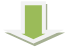 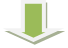 